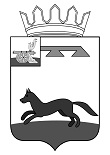 АДМИНИСТРАЦИЯ ГОРОДИЩЕНСКОГО СЕЛЬСКОГО ПОСЕЛЕНИЯХИСЛАВИЧСКОГО РАЙОНА СМОЛЕНСКОЙ ОБЛАСТИ                                             ПОСТАНОВЛЕНИЕ                                                                                                от 12 июля 2021 года                                                                                       № 34Об утверждении плана мероприятийпо подготовке жилищного фонда                                                                                                                 и объектов жилищно-коммунального                                                                                                                   хозяйства работе в осенне-зимний                                                                                                          период на2021-2022гг..     На основании Федерального Закона от 06.10.2003 №131-ФЗ «Об общихпринципах организации местного самоуправления в РФ», руководствуясь Уставом Городищенского сельского поселения Хиславичского района Смоленской области, в целях обеспечения своевременной подготовки объектов жилищно-коммунального хозяйства и жилищного фонда Городищенского сельского поселения к работе в осенне - зимний период 2021-2022 годах, Администрация Городищенского сельского поселенияХиславичского района Смоленской областипостановляет:   1.Утвердить план мероприятий по подготовке жилищного фонда и объектов жилищно-коммунального хозяйства к работе в осенне - зимний период на 2021- 2022гг. согласно приложению №1.                                                                                                                    2. Настоящее постановление подлежит официальному обнародованию путемразмещения на официальном сайте  Администрации муниципального образования «Хиславичский район»3. Настоящее постановление вступает в силу со дня его официального обнародования.Глава муниципального образования Городищенского  сельского поселения Хиславичского района Смоленской области                                В.В.Якушев                                                                                                                                                                                                                        Приложение №1                                                                                         к постановлению № 34 от 12.07.2021г.                                                                                                Администрации Городищенского                                                                                                       сельского поселения Хиславичского                                                                                                           района Смоленской областиПланМЕРОПРИЯТИЙ ПО ПОДГОТОВКЕ ЖИЛИЩНОГО ФОНДА И ОБЪЕКТОВЖИЛИЩНО - КОММУНАЛЬНОГО ХОЗЯЙСТВА К РАБОТЕ В ОСЕННЕ-ЗИМНИЙПЕРИОД НА 2021-2022 ГГ.№п/пМероприятияСроки исполнения   ОтветственныйВодоснабжение и водоотведениеВодоснабжение и водоотведениеВодоснабжение и водоотведениеВодоснабжение и водоотведение1.Ремонт и обслуживание наружных сетей водоснабжения, водопроводных колодцевпо мере необходимостиАдминистрация Городищенского с/п2.Ремонт, профилактический осмотр запорной арматуры водоснабженияиюль-августАдминистрация Городищенского с/п3.Замена глубинных насосовпо мере необходимостиАдминистрация Городищенского с/п4.Проверка пожарных гидрантовиюнь-июльАдминистрация Городищенского с/пЖилищный фондЖилищный фондЖилищный фондЖилищный фонд5.Обследование жилого фонда на готовность к осеннее-зимнему периодуиюль-сентябрьАдминистрацияГородищенского с/п6.Подготовка Административных                                                                                    зданий к работе в осенне-зимний    июль-сентябрь        Администрация                                                                                                     Городищенского с/п                                                                        Дорожная деятельность6.Подготовка Административных                                                                                    зданий к работе в осенне-зимний    июль-сентябрь        Администрация                                                                                                     Городищенского с/п                                                                        Дорожная деятельность6.Подготовка Административных                                                                                    зданий к работе в осенне-зимний    июль-сентябрь        Администрация                                                                                                     Городищенского с/п                                                                        Дорожная деятельность6.Подготовка Административных                                                                                    зданий к работе в осенне-зимний    июль-сентябрь        Администрация                                                                                                     Городищенского с/п                                                                        Дорожная деятельность7.Ремонт улично-дорожной сети в черте населенных пунктов поселенияиюль-августАдминистрация Городищенского с/п  ЭлектроосвещениеЭлектроосвещениеЭлектроосвещениеЭлектроосвещение8.Осуществление контроля за бесперебойной работой уличного освещенияв период работыАдминистрация Городищенского с/п  